ČIŠĆENJE PODAZADATAK: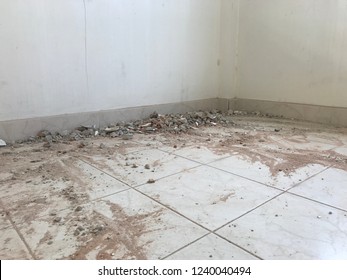 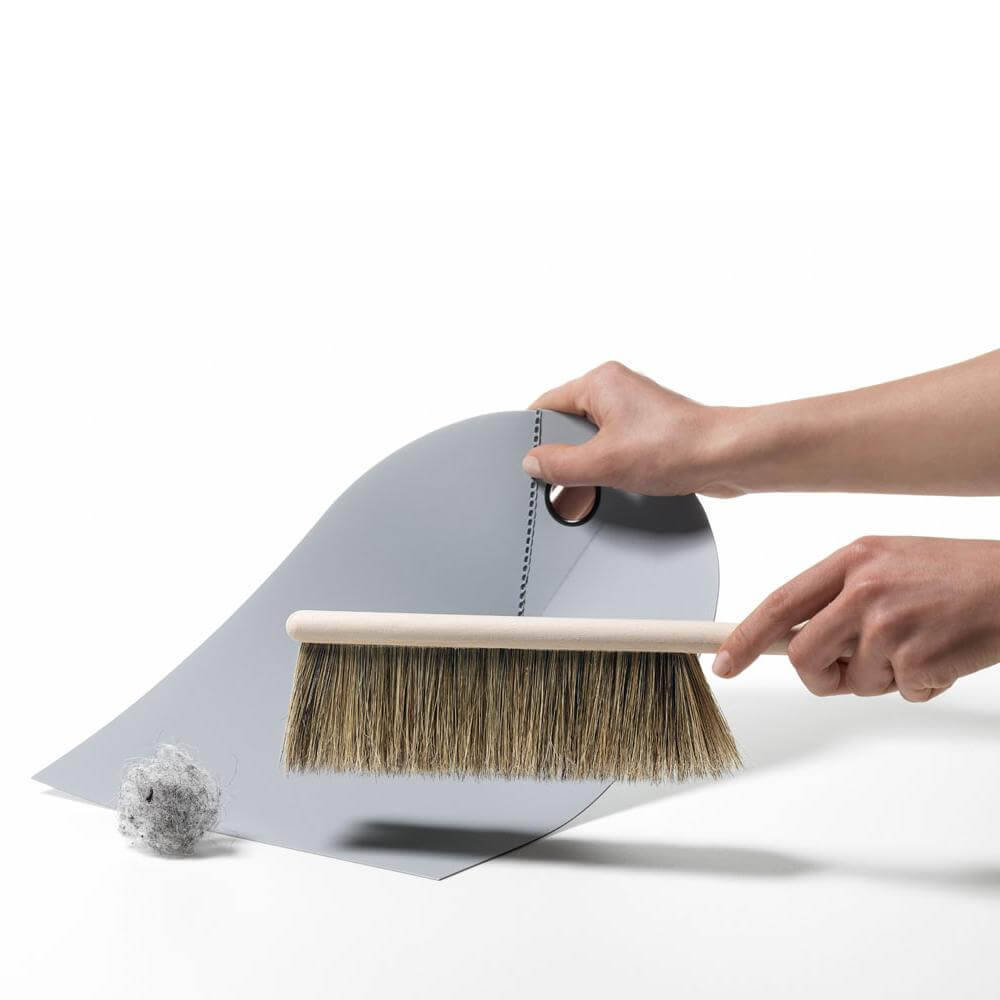          KAD VIDIŠ DA JE POD PRLJAV,           OČISTI GA METLICOM I LOPATICOM.*Napomena: radnju vježbati u prigodnim situacijama svakodnevno.